Ministero dell’Istruzione, dell’Università e della Ricerca Istituto Comprensivo della Margherita    Via G Verdi, 3 20070 Vizzolo Predabissi MI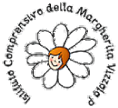 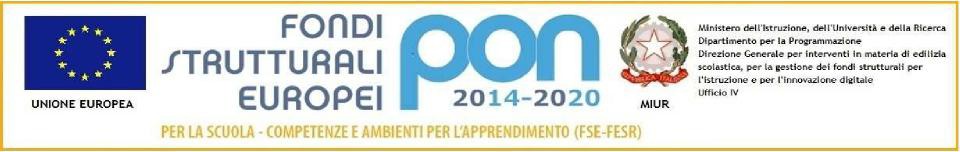 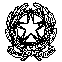 tel 02.9832961 fax 02.9832128cod mecc MIIC8A300D C.F. 92508780159e-mail miic8a300d@istruzione.it  miic8a300d@pec.istruzione.it  www.icdellamargherita.gov.itALLEGATO 06Allegato alla pagellaScuola Secondaria: legenda per livello raggiunto e giudizio descrittivo globaleCriteri e modalità approvati dal Collegio dei Docenti del 10.01.18in ottemperanza a D.lg. 13 aprile 2017 n°62 e Nota MIUR 10.10.2017, prot. n. 1865.LIVELLO RAGGIUNTO DI CONOSCENZE E ABILITÀ FINALIZZATE AI TRAGUARDI PER LO SVILUPPO DELLE COMPETENZE-Al fine di raggiungere i traguardi per lo sviluppo delle competenze possiede conoscenze e abilità complete e approfondite e le utilizza con naturalezza in contesti diversi.-Al fine di raggiungere i traguardi per lo sviluppo delle competenze possiede conoscenze e abilità complete e le utilizza con sicurezza.-Al fine di raggiungere i traguardi per lo sviluppo delle competenze possiede conoscenze e abilità abbastanza complete e le utilizza in situazioni nuove.-Al fine di raggiungere i traguardi per lo sviluppo delle competenze possiede conoscenze e abilità essenziali consolidate e le utilizza in situazioni note.-Al fine di raggiungere i traguardi per lo sviluppo delle competenze possiede conoscenze e abilità essenziali e le applica a semplici situazioni.-Al fine di raggiungere i traguardi per lo sviluppo delle competenze possiede conoscenze e abilità parziali e le applica con qualche difficoltà o se guidato.-Al fine di raggiungere i traguardi per lo sviluppo delle competenze possiede conoscenze e abilità ad un livello inziale.GIUDIZIO DESCRITTIVO GLOBALE-L’alunno mostra pieno interesse e grande impegno nella partecipazione a tutte le attività scolastiche proposte.E' altamente motivato all'apprendimento e ha tempi di attenzione più che adeguati alle richieste. Porta a termine il lavoro in modo completamente autonomo, responsabile ed accurato.Ha conseguito un'ampia conoscenza dei contenuti in tutte le discipline ed è in grado di affrontare situazioni nuove e diversificate con piena padronanza.-L’alunno mostra interesse e impegno nella partecipazione a tutte le attività scolastiche proposte.E' molto motivato all'apprendimento e ha tempi di attenzione adeguati alle richieste. Porta a termine il lavoro in modo autonomo e responsabile.Ha conseguito un'ampia conoscenza dei contenuti in tutte le discipline ed è in grado di affrontare situazioni nuove con sicurezza.-L’alunno mostra un buon grado di interesse e di impegno nella partecipazione alle attività scolastiche proposte.E' abbastanza motivato all'apprendimento e ha tempi di attenzione appropriati. Il più delle volte porta a termine il lavoro in modo autonomo e curato.Ha conseguito una buona conoscenza dei contenuti in molte discipline ed è spesso in grado di affrontare situazioni nuove con sicurezza.-L’alunno mostra un buon grado di interesse e di impegno nella partecipazione alle attività scolastiche proposte, talvolta in modo selettivo.E' abbastanza motivato all'apprendimento e ha tempi di attenzione accettabili. Il più delle volte porta a termine il lavoro nei tempi stabiliti, talvolta con poca cura.Ha conseguito una buona conoscenza dei contenuti in molte discipline ed è spesso in grado di affrontare situazioni note in modo autonomo.-L’alunno mostra un grado di interesse e di impegno sufficienti nella partecipazione alle attività scolastiche proposte.E' poco motivato all'apprendimento e ha tempi di attenzione discontinui. Spesso fatica nel portare a termine il lavoro nei tempi stabiliti e nel farlo con cura. Ha conseguito una conoscenza sufficiente dei contenuti in molte discipline ed è parzialmente in grado di affrontare semplici situazioni note in modo autonomo.-L’alunno mostra scarso interesse e impegno nella partecipazione alle attività scolastiche proposte.E' poco motivato all'apprendimento e ha tempi di attenzione inadeguati. Fatica nel portare a termine il lavoro nei tempi stabiliti e nel farlo con cura. Ha una conoscenza di base da rafforzare in molte discipline ed è parzialmente in grado di portare a termine compiti noti, solo se supportato dall’aiuto docente o dei compagni.-L’alunno mostra interesse, impegno e tempi di attenzione insufficienti nella partecipazione alle attività scolastiche proposte. Non porta a termine il lavoro nei tempi stabiliti. Ha una conoscenza iniziale in quasi tutte le discipline, con molte lacune da colmare e non è quindi in grado di portare a termine compiti noti, talvolta nemmeno con il supporto dall’insegnante o dei compagni.